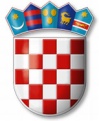 REPUBLIKA HRVATSKAVARAŽDINSKA ŽUPANIJAGOSPODARSKA ŠKOLA VARAŽDINNa temelju članka 57. stavka 2. Statuta Gospodarske škole Varaždin, sazivam sjednicu Školskog odbora koja će se održati elektronskim putem zbog hitnosti donošenja odluke Školskog odbora dana 1.2.2024. godine u vremenu od 9,00 do 12,00 sati u kojem roku molim članove Školskog odbora da dostave svoje očitovanje na e-mail škole: gospodarska@ss-gospodarska-vz.skole.hrP O Z I V NA DRUGU SJEDNICU ŠKOLSKOG ODBORADNEVNI RED:Usvajanje zapisnika s prošle sjednice Školskog odboraPrihvaćanje Završnog računa za 2023. godinuRaznoMolim Vas da se očitujete u gore navedenom vremenu po navedenim točkama Dnevnog reda.Predsjednik Školskog odbora:   Tomislav Purgarić, prof.